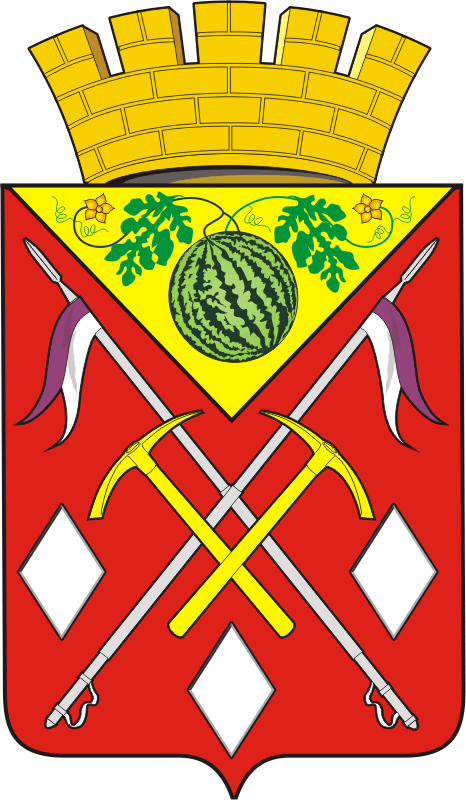 АДМИНИСТРАЦИЯМУНИЦИПАЛЬНОГО ОБРАЗОВАНИЯСОЛЬ-ИЛЕЦКИЙ ГОРОДСКОЙ ОКРУГОРЕНБУРГСКОЙ ОБЛАСТИПОСТАНОВЛЕНИЕ              08.02.2024 № 315-пО внесении изменений в постановление администрации муниципального образования Соль-Илецкий городской округ от 09.11.2022 №2228-п «О расходных обязательствахмуниципального образования Соль-Илецкий городской округ Оренбургской области в рамках муниципальной программы «Развитие системы образования Соль-Илецкого городского округа»         В соответствии со статьей 86 Бюджетного кодекса Российской Федерации, Федеральным законом от 06.10.2003 № 131-ФЗ «Об общих принципах организации местного самоуправления в Российской Федерации», руководствуясь Уставом муниципального образования Соль-Илецкий городской округ Оренбургской области, постановляю:        1. Внести в постановление администрации муниципального образования Соль-Илецкий городской округ от 09.11.2022 № 2228-п «О расходных обязательствах муниципального образования Соль-Илецкий городской округ Оренбургской области в рамках муниципальной программы «Развитие системы образования Соль-Илецкого городского округа» (далее – постановление) следующие изменения:        1.1. Пункт 1 постановления изложить в следующей редакции:        «1. Установить, что к расходным обязательствам муниципального образования Соль-Илецкий городской округ Оренбургской области в рамках муниципальной программы «Развитие системы образования Соль-Илецкого городского округа» относятся следующие расходные обязательства:         - обновление материально-технической базы для организации учебно-исследовательской, научно-практической, творческой деятельности, занятий физической культурой и спортом в образовательных организациях;          - проведение капитального ремонта и обновление материально-технической базы для занятий физической культурой и спортом в общеобразовательных организациях, расположенных в сельской местности и городах с численностью населения до 250 тысяч человек;         - модернизация объектов муниципальной собственности для размещения дошкольных образовательных организаций;         - ежемесячное денежное вознаграждение за классное руководство педагогическим работникам государственных и муниципальных образовательных организаций, реализующих образовательные программы начального общего образования, образовательные программы основного общего образования, образовательные программы среднего общего образования;          - обеспечение бесплатным двухразовым питанием лиц с ограниченными возможностями здоровья, обучающихся в муниципальных образовательных учреждениях;- мероприятия по организации бесплатного горячего питания обучающихся, получающих начальное общее образование в государственных и муниципальных образовательных организациях;- дополнительное финансовое обеспечение мероприятий по организации питания обучающихся 5-11 классов в общеобразовательных организациях Оренбургской области;- финансирование социально значимых мероприятий.»         1.2. Пункт 3 постановления изложить в новой редакции:        «3. Назначить уполномоченных лиц по исполнению расходных обязательств, согласно приложению к настоящему постановлению.»          2. Контроль за исполнением настоящего постановления возложить на заместителя главы администрации Соль-Илецкого городского округа по социальным вопросам Абубакирову Л.А.3. Настоящее постановление вступает в силу после его подписания и распространяет свое действие на правоотношения, возникшие с 01 января 2024 года.           Глава муниципального образованияСоль-Илецкий городской округ                                                       В.И.Дубровин.                                                                                                                                                                            Приложение                                                                                                                                                                          к постановлению администрации муниципального образования                                                                                                                                                                       Соль-Илецкий городской округ Оренбургской области                                                                                                                                                                                                от 08.02.2024 № 315-п     Перечень уполномоченных по исполнению расходных обязательствNп/пNп/пНаименование мероприятияНаименование мероприятияПеречень объектовПеречень объектовУполномоченный орган11223341.1.Обновление материально-технической базы для организации учебно-исследовательской, научно-практической, творческой деятельности, занятий физической культурой и спортом в образовательных организацияхОбновление материально-технической базы для организации учебно-исследовательской, научно-практической, творческой деятельности, занятий физической культурой и спортом в образовательных организацияхКапитальный ремонт спортивного зала здания МОАУ «Ветлянская СОШ», расположенного по адресу: Оренбургская область, Соль-Илецкий район, с.Ветлянка, ул.Школьная, зд.32/1Капитальный ремонт спортивного зала здания МОАУ «Ветлянская СОШ», расположенного по адресу: Оренбургская область, Соль-Илецкий район, с.Ветлянка, ул.Школьная, зд.32/1МОАУ «Ветлянская СОШ»2.2.Проведение капитального ремонта и обновление материально-технической базы для занятий физической культурой и спортом в общеобразовательных организациях, расположенных в сельской местности и городах с численностью населения до 250 тысяч человекПроведение капитального ремонта и обновление материально-технической базы для занятий физической культурой и спортом в общеобразовательных организациях, расположенных в сельской местности и городах с численностью населения до 250 тысяч человекКапитальный ремонт спортивного зала здания МОАУ «Ветлянская СОШ», расположенного по адресу: Оренбургская область, Соль-Илецкий район, с.Ветлянка, ул.Школьная, зд.32/1Капитальный ремонт спортивного зала здания МОАУ «Ветлянская СОШ», расположенного по адресу: Оренбургская область, Соль-Илецкий район, с.Ветлянка, ул.Школьная, зд.32/1МОАУ «Ветлянская СОШ»3.3.Модернизация объектов муниципальной собственности для размещения дошкольных образовательных организацийМодернизация объектов муниципальной собственности для размещения дошкольных образовательных организацийЗамена оконных блоков в здании МДОБУ №6 «Малыш» г.Соль-Илецка, расположенного по адресу: Оренбургская область, г.Соль-Илецк, ул.Красноармейская, зд.88Замена оконных блоков в здании МДОБУ №6 «Малыш» г.Соль-Илецка, расположенного по адресу: Оренбургская область, г.Соль-Илецк, ул.Красноармейская, зд.88МДОБУ №6 «Малыш» г.Соль-Илецка3.3.Модернизация объектов муниципальной собственности для размещения дошкольных образовательных организацийМодернизация объектов муниципальной собственности для размещения дошкольных образовательных организацийЗамена оконных блоков в здании МДОБУ №7 «Солнышко» г.Соль-Илецка, расположенного по адресу: Оренбургская область, г.Соль-Илецк, ул.Вокзальная, зд.104Замена оконных блоков в здании МДОБУ №7 «Солнышко» г.Соль-Илецка, расположенного по адресу: Оренбургская область, г.Соль-Илецк, ул.Вокзальная, зд.104МДОБУ №7 «Солнышко» г.Соль-Илецка3.3.Модернизация объектов муниципальной собственности для размещения дошкольных образовательных организацийМодернизация объектов муниципальной собственности для размещения дошкольных образовательных организацийЗамена оконных блоков в здании МДОБУ №10 «Светлячок» г.Соль-Илецка, расположенного по адресу: Оренбургская область, г.Соль-Илецк, ул.Южная, зд.12Замена оконных блоков в здании МДОБУ №10 «Светлячок» г.Соль-Илецка, расположенного по адресу: Оренбургская область, г.Соль-Илецк, ул.Южная, зд.12МДОБУ №10 «Светлячок» г.Соль-Илецка3.3.Модернизация объектов муниципальной собственности для размещения дошкольных образовательных организацийМодернизация объектов муниципальной собственности для размещения дошкольных образовательных организацийРемонт кровли здания МДОБУ №10 «Светлячок» г.Соль-Илецка, расположенного по адресу: Оренбургская область, г.Соль-Илецк, ул.Южная, зд.12Ремонт кровли здания МДОБУ №10 «Светлячок» г.Соль-Илецка, расположенного по адресу: Оренбургская область, г.Соль-Илецк, ул.Южная, зд.12МДОБУ №10 «Светлячок» г.Соль-Илецка3.3.Модернизация объектов муниципальной собственности для размещения дошкольных образовательных организацийМодернизация объектов муниципальной собственности для размещения дошкольных образовательных организацийРемонт отопления в здании МДОБУ №10 «Светлячок» г.Соль-Илецка, расположенного по адресу: Оренбургская область, г.Соль-Илецк, ул.Южная, зд.12Ремонт отопления в здании МДОБУ №10 «Светлячок» г.Соль-Илецка, расположенного по адресу: Оренбургская область, г.Соль-Илецк, ул.Южная, зд.12МДОБУ №10 «Светлячок» г.Соль-Илецка4.4.Ежемесячное денежное вознаграждение за классное руководство педагогическим работникам государственных и муниципальных образовательных организаций, реализующих образовательные программы начального общего образования, образовательные программы основного общего образования, образовательные программы среднего общего образования Ежемесячное денежное вознаграждение за классное руководство педагогическим работникам государственных и муниципальных образовательных организаций, реализующих образовательные программы начального общего образования, образовательные программы основного общего образования, образовательные программы среднего общего образования Выплата заработной платы педагогическим работникам и перечисление начислений на выплаты по оплате труда. Общеобразовательные учрежденияОбщеобразовательные учреждения5.5.Обеспечение бесплатным двухразовым питанием лиц с ограниченными возможностями здоровья, обучающихся в муниципальных образовательных учрежденияхОбеспечение бесплатным двухразовым питанием лиц с ограниченными возможностями здоровья, обучающихся в муниципальных образовательных учреждениях- Услуги по организации бесплатным двухразовым питанием лиц с ограниченными возможностями здоровья, обучающихся в муниципальных образовательных учреждениях;- Выплата ежемесячной денежной компенсации двухразового  питания обучающимся с ограниченными возможностями здоровья, осваивающим программы начального  общего, основного общего и среднего общего образования на дому.Общеобразовательные учрежденияОбщеобразовательные учреждения6.6.Мероприятия по организации бесплатного горячего питания обучающихся, получающих начальное общее образование в государственных и муниципальных образовательных организацияхМероприятия по организации бесплатного горячего питания обучающихся, получающих начальное общее образование в государственных и муниципальных образовательных организацияхУслуги по организации бесплатного горячего питания обучающихся, получающих начальное общее образование в государственных и муниципальных образовательных организацияхОбщеобразовательные учрежденияОбщеобразовательные учреждения7.7.Дополнительное финансовое обеспечение мероприятий по организации питания обучающихся 5-11 классов в общеобразовательных организациях Оренбургской областиДополнительное финансовое обеспечение мероприятий по организации питания обучающихся 5-11 классов в общеобразовательных организациях Оренбургской областиУслуги по организации питания обучающихся 5-11 классов в общеобразовательных организациях Оренбургской областиОбщеобразовательные учрежденияОбщеобразовательные учреждения8.8.Финансирование социально значимых мероприятий Финансирование социально значимых мероприятий Ремонт помещений для создания центра образования естественно-научной и технологической направленностей «Точка роста» МОБУ Саратовская СОШ, МОБУ Красномаякская СОШ, МОБУ Тамар-Уткульская СОШ, МОБУ Дружбинская СОШ, МОБУ Михайловская СОШ, МОБУ Перовская СОШМОБУ Саратовская СОШ, МОБУ Красномаякская СОШ, МОБУ Тамар-Уткульская СОШ, МОБУ Дружбинская СОШ, МОБУ Михайловская СОШ, МОБУ Перовская СОШ